平成25年度から展開している「ひろしま給食１００万食プロジェクト」。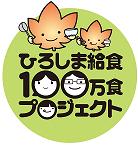 今年度は「食と健康」をテーマに，望ましい栄養のとり方を理解し，自ら管理していく能力を身に付ける取組を展開します。そこで，自分や家族，仲間の健康を願う“栄養バランスを考えた料理のレシピ”と“キャッチコピー”を募集します。家で過ごす時間が増えている今こそ，栄養バランスを考えた料理にチャレンジしてみませんか？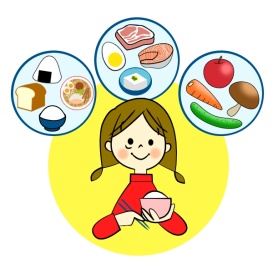 【令和２年度】　※　この用紙にご記入いただいた個人情報は，この企画以外の目的には使用いたしません。【】「ひろしま」レシピ【】「ひろしま」レシピ【】「ひろしま」レシピレシピ名部門□主食の部　　□副食の部　　□おやつの部　　※該当するものに☑を入れてください。□主食の部　　□副食の部　　□おやつの部　　※該当するものに☑を入れてください。レシピ【作り方】【材料】４人分レシピレシピ料理の完成写真をのせてくださいレシピのアピールポイント【】「ひろしま」キャッチコピー（参考） 「よくかんで　笑顔で食べよう　ひろしま給食」（令和元年度）氏　　名＊同一レシピ名を複数で応募する場合は連名にしてください。＊グループで応募する場合は，全員の名前を書いてください。県市町立学年電話番号＊グループで応募する場合は，代表者の電話番号を書いてください。＊グループで応募する場合は，代表者の電話番号を書いてください。＊グループで応募する場合は，代表者の電話番号を書いてください。＊グループで応募する場合は，代表者の電話番号を書いてください。＊グループで応募する場合は，代表者の電話番号を書いてください。＊グループで応募する場合は，代表者の電話番号を書いてください。＊グループで応募する場合は，代表者の電話番号を書いてください。＊グループで応募する場合は，代表者の電話番号を書いてください。